دانلود نمونه سوالات اصول فقه 2 سطح 3برای دیدن نمونه سوالات و جزوات حوزه به ادرس زیر بروید.http://bankejozavatehoze.kowsarblog.ir/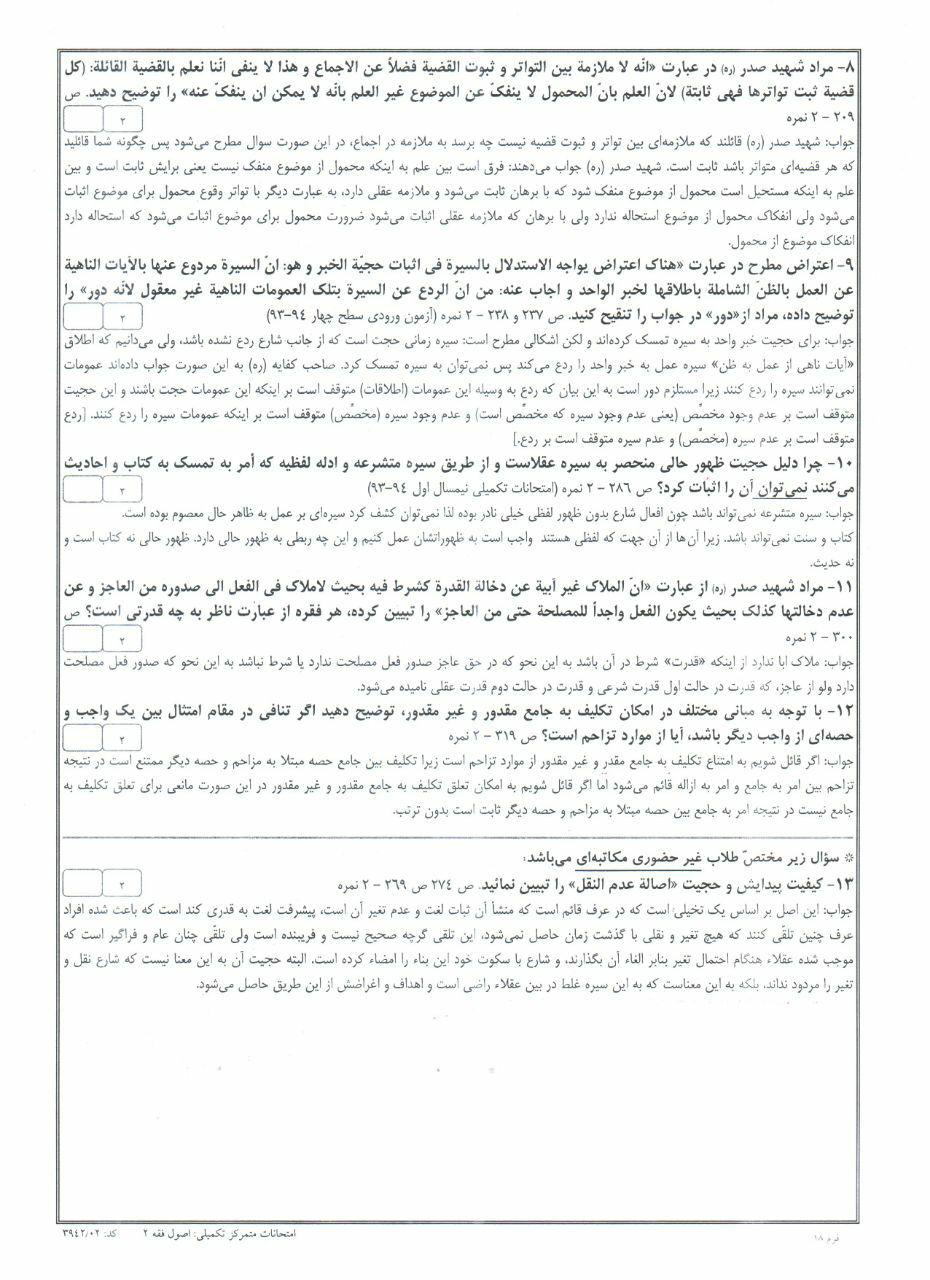 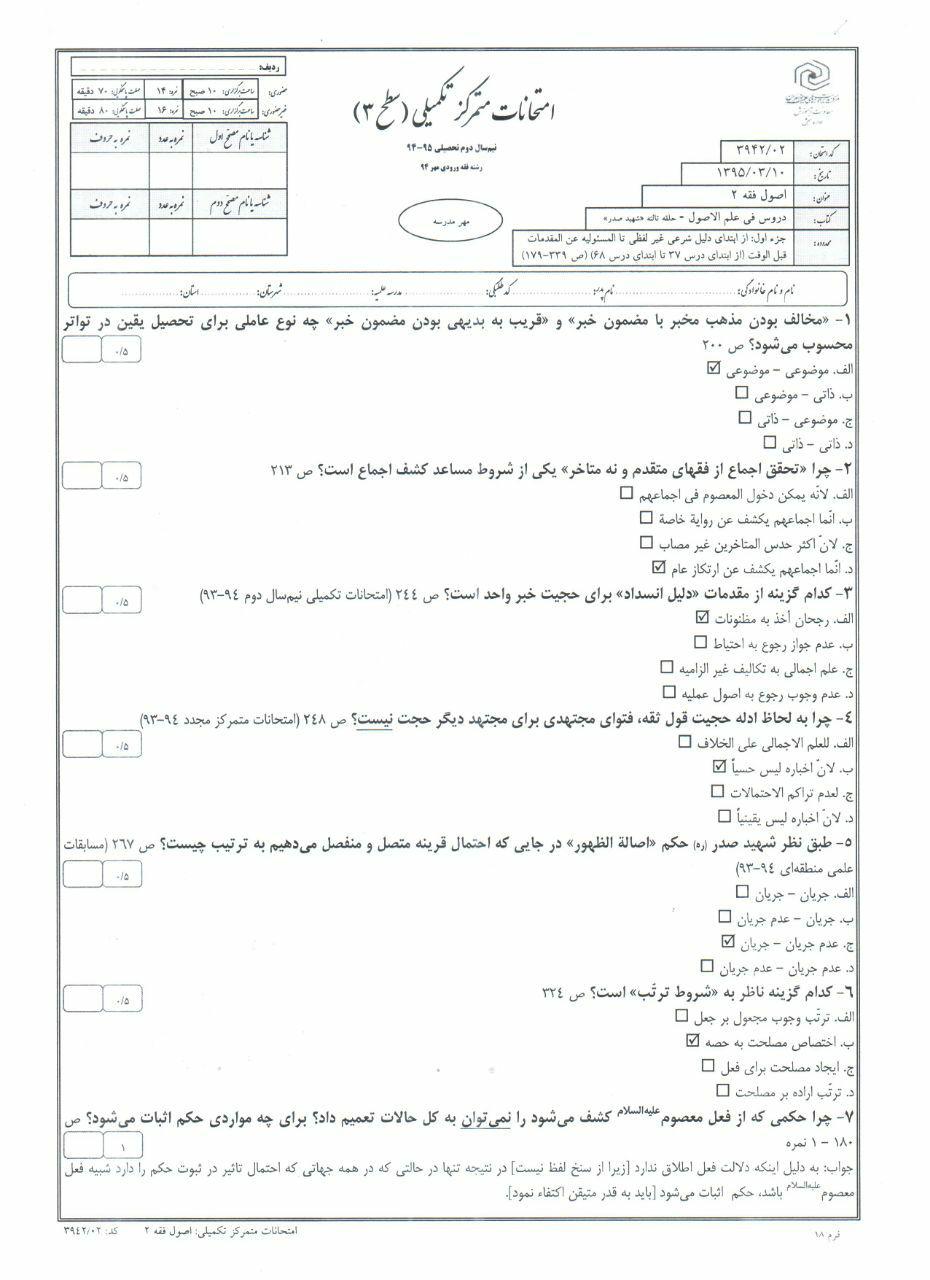 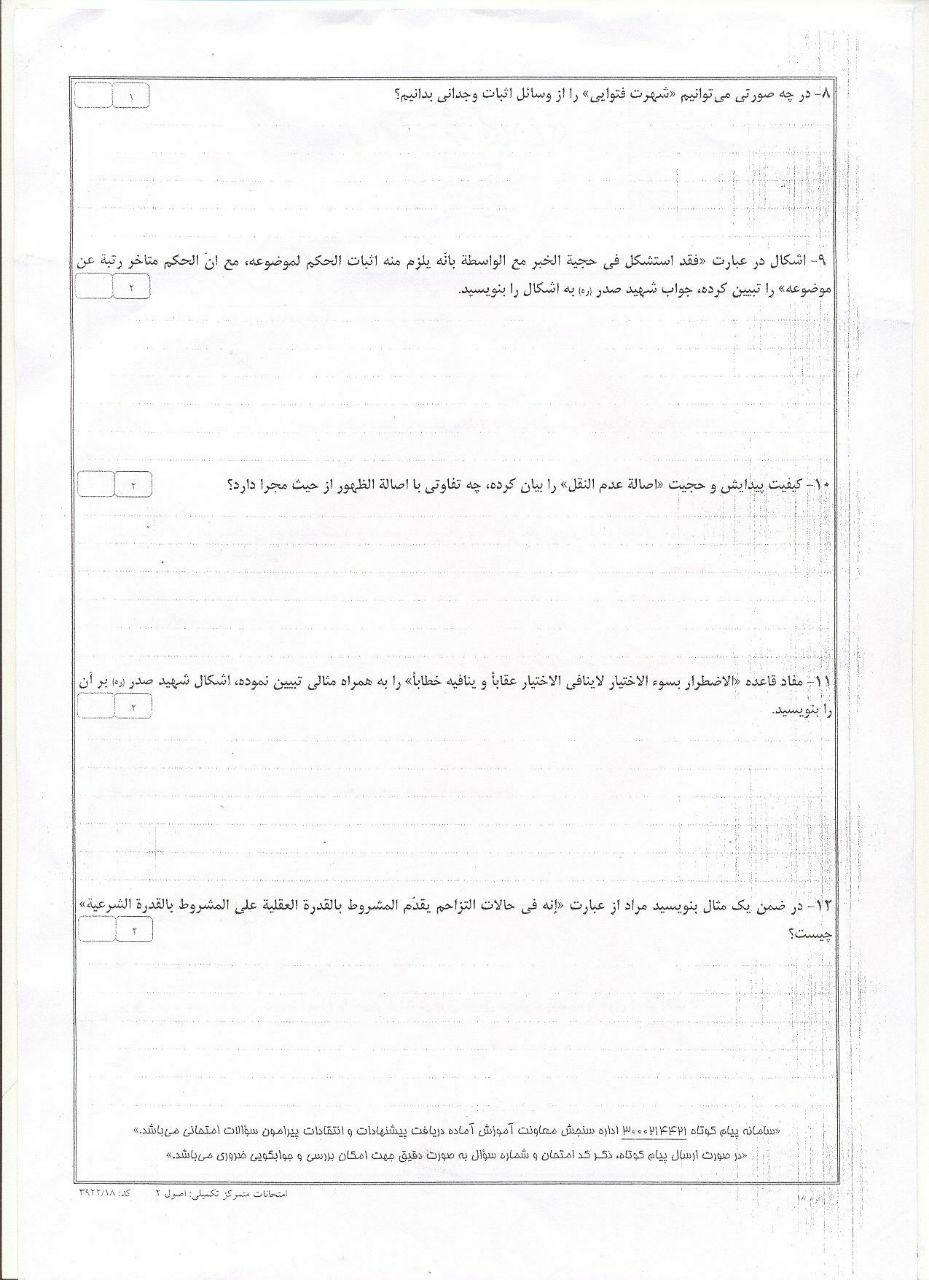 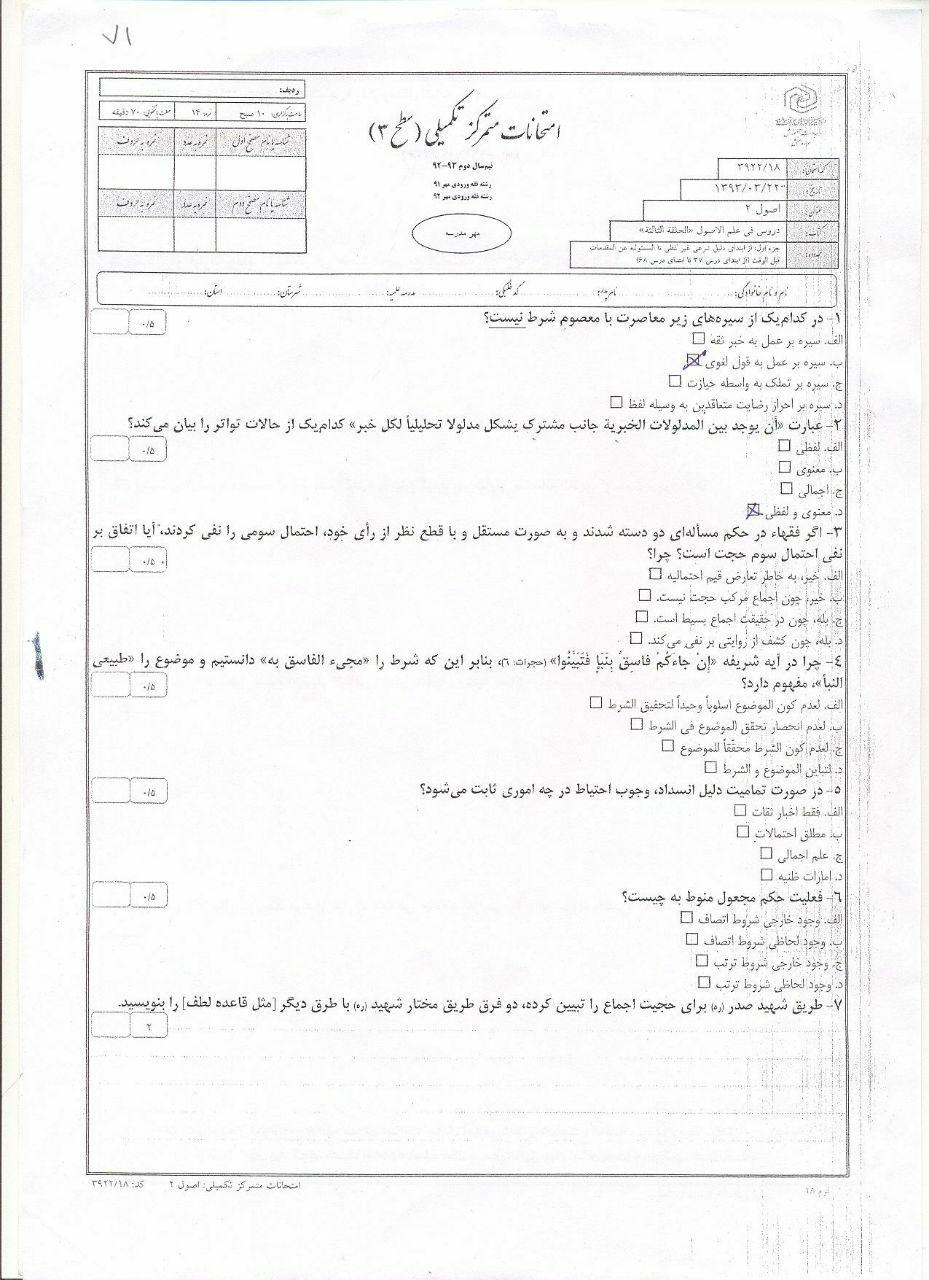 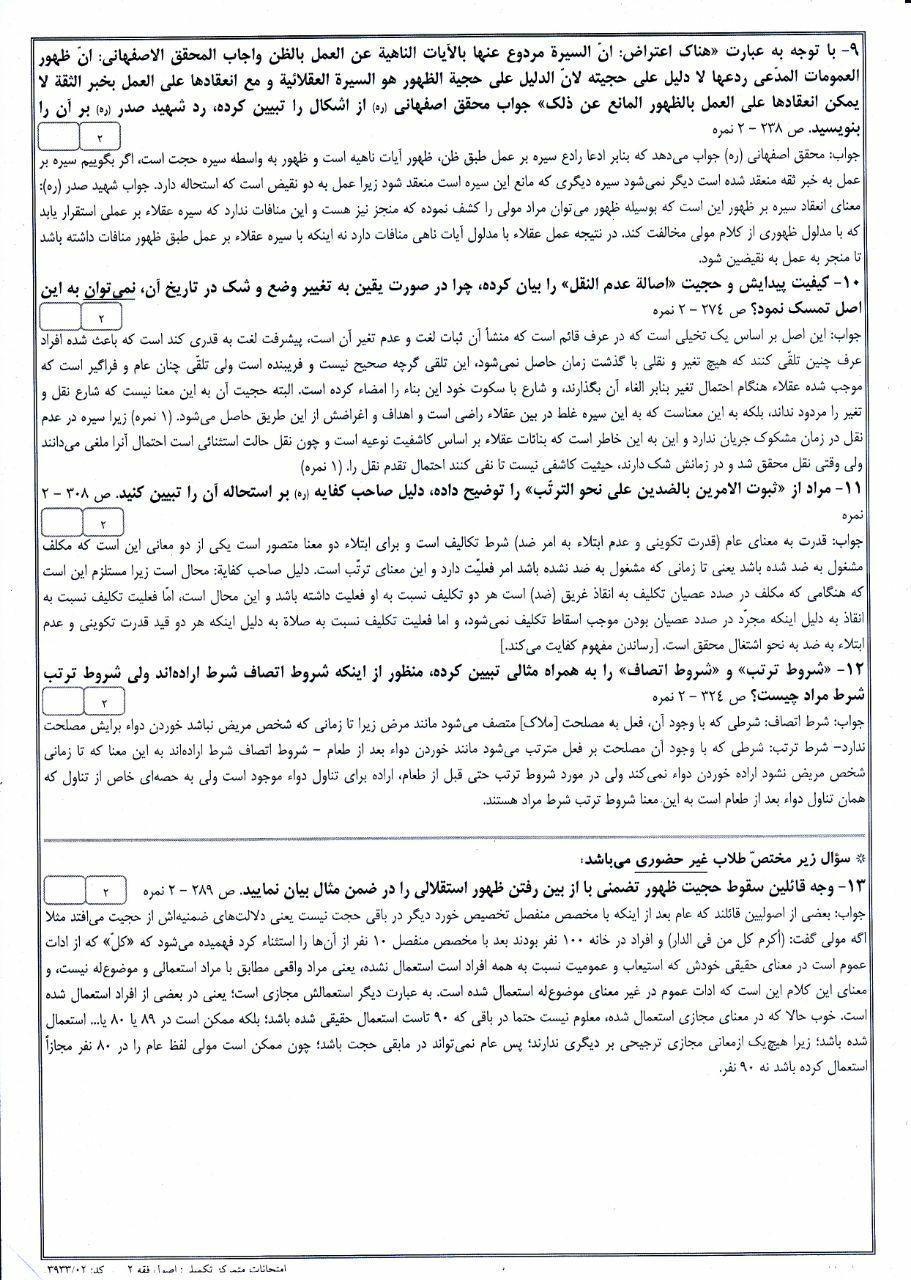 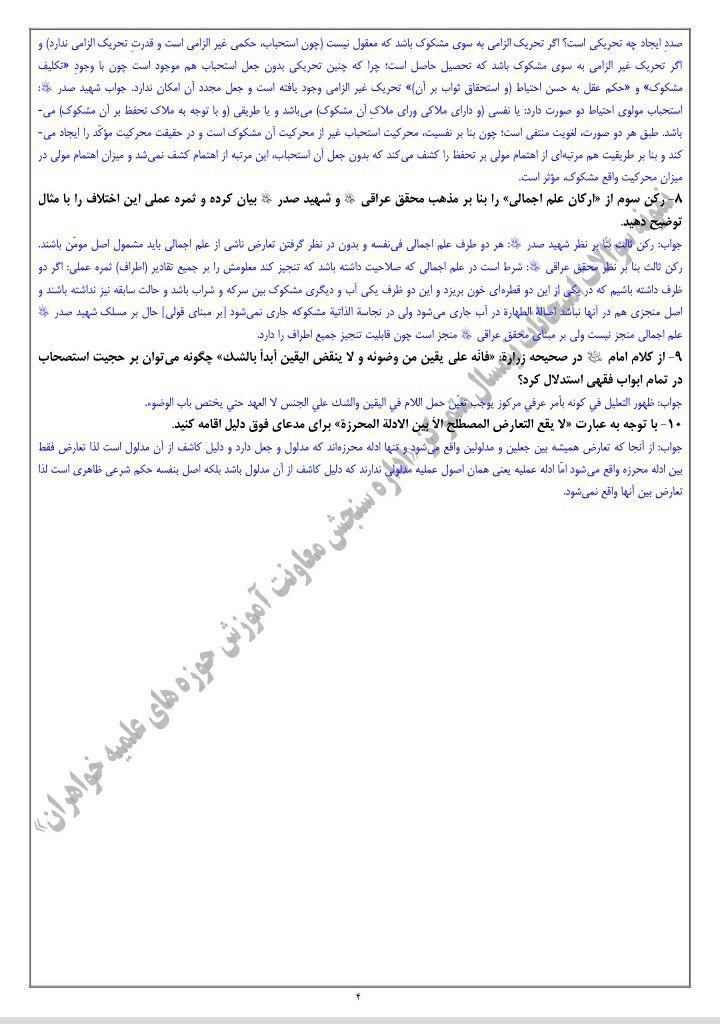 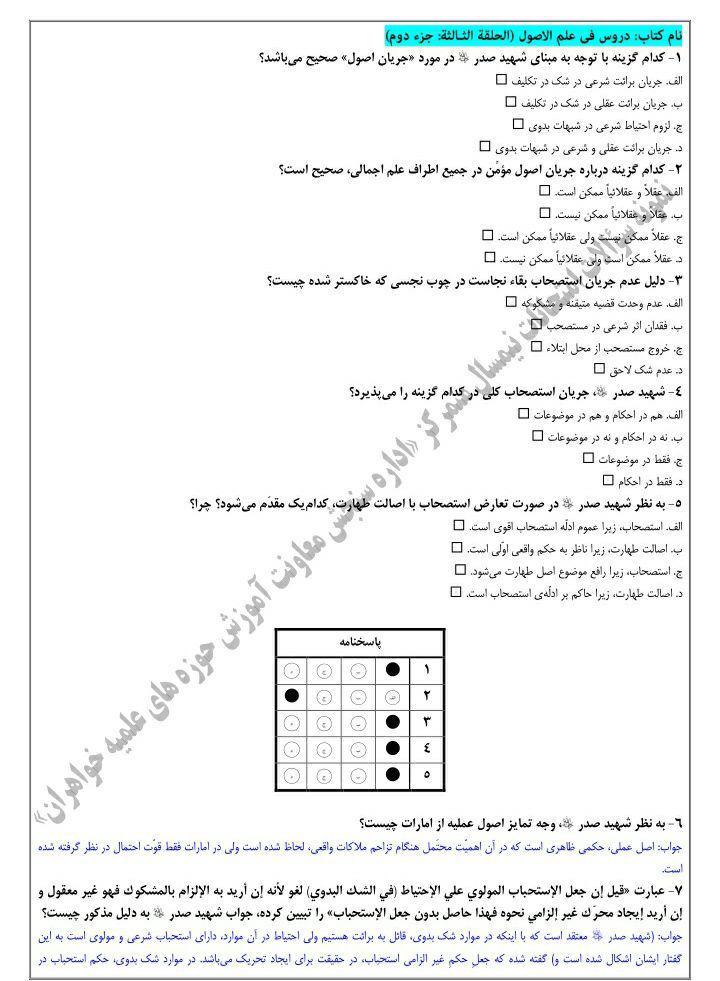 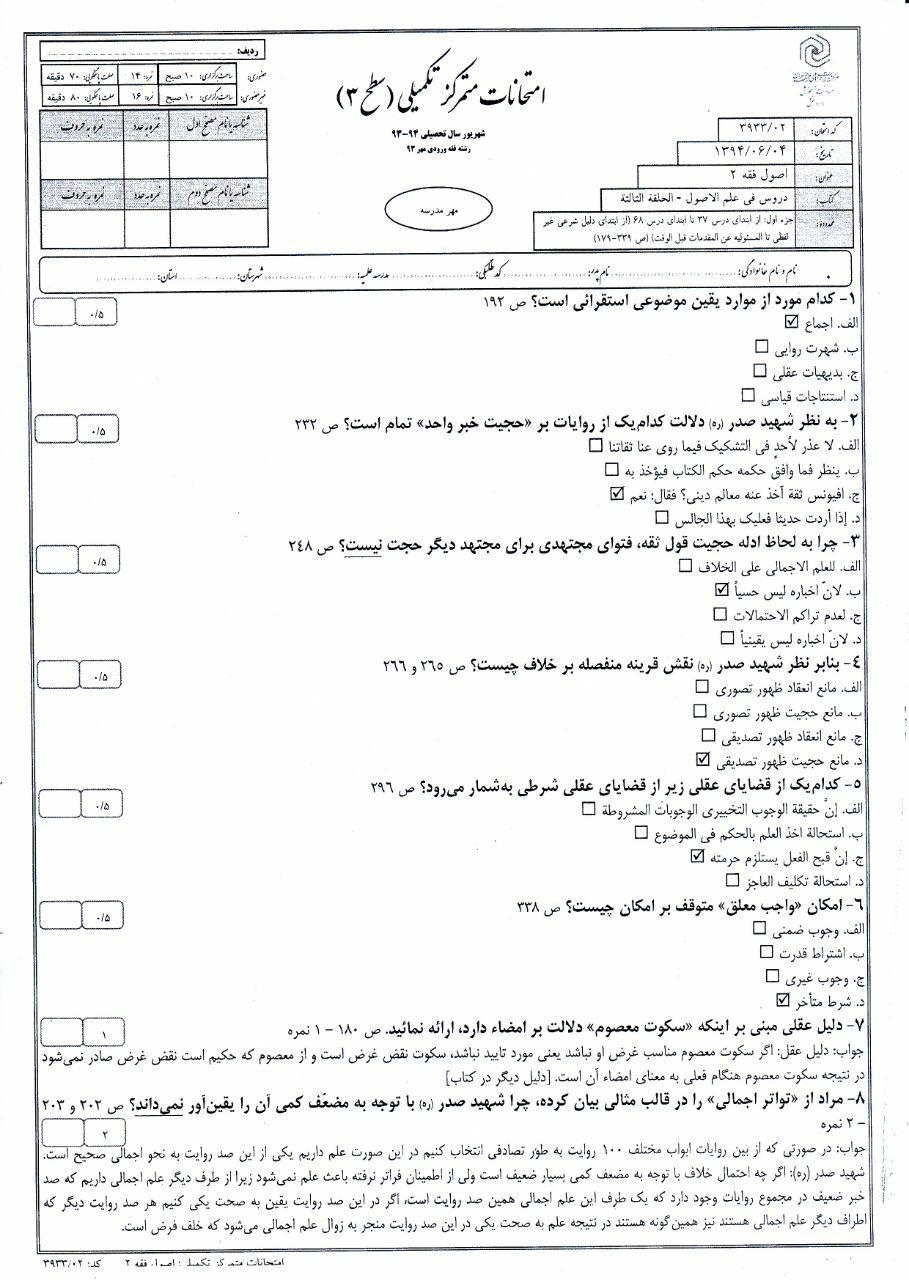 